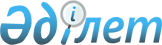 2016 жылға қоғамдық жұмыстарды ұйымдастыру туралыЖамбыл облысы Жуалы ауданы әкімдігінің 2015 жылғы 28 желтоқсанда № 419 қаулысы. Жамбыл облысы Әділет департаментінде 2016 жылғы 18 қаңтарда № 2906 болып тіркелді      РҚАО-ның ескертпесі.

      Құжаттың мәтінінде түпнұсқаның пунктуациясы мен орфографиясы сақталған.

      "Қазақстан Республикасындағы жергілікті мемлекеттік басқару және өзін-өзі басқару туралы" Қазақстан Республикасының 2001 жылғы 23 қаңтардағы Заңына, "Халықты жұмыспен қамту туралы" Қазақстан Республикасының 2001 жылғы 23 қаңтардағы Заңының 20 бабына және "Халықты жұмыспен қамту туралы" Қазақстан Республикасының 2001 жылғы 23 қаңтардағы Заңын іске асыру жөніндегі шаралар туралы" Қазақстан Республикасы Үкіметінің 2001 жылғы 19 маусымдағы № 836 қаулысымен бекітілген Қоғамдық жұмыстарды ұйымдастыру мен қаржыландырудың ережесіне сәйкес, жұмыссыздар үшін қоғамдық жұмыстарды ұйымдастыру мақсатында аудан әкімдігі ҚАУЛЫ ЕТЕДІ:

      1. Қосымшаға сәйкес ұйымдардың тізбелері, қоғамдық жұмыстардың түрлері, көлемі мен нақты жағдайлары, қатысушылардың еңбегіне төленетін ақының мөлшері және оларды қаржыландыру көздері бекітілсін, қоғамдық жұмыстарға сұраныс пен ұсыныс айқындалсын.

      2. "Жамбыл облысы Жуалы ауданы әкімдігінің жұмыспен қамту және әлеуметтік бағдарламалар бөлімі" коммуналдық мемлекеттік мекемесі Қазақстан Республикасының қолданыстағы заңнамасына сәйкес қоғамдық жұмыстарды ұйымдастыруды қамтамасыз етсін.

      3. Осы қаулының орындалуын бақылау аудан әкімінің орынбасары Айбар Күнтуұлы Әділбақовқа жүктелсін.

      4. Осы қаулы әділет органдарында мемлекеттік тіркелген күннен бастап күшіне енеді, оның алғашқы ресми жарияланған күнінен кейін күнтізбелік он күн өткен соң қолданысқа енгізіледі және 2016 жылдың 5 қаңтарынан туындайтын қатынастарға таралады.

 Ұйымдардың тiзбелерi, қоғамдық жұмыстардың түрлерi, көлемi мен нақты жағдайлары, қатысушылардың еңбегiне төленетiн ақының мөлшерi және оларды қаржыландыру көздерi, қоғамдық жұмыстарға сұраныс пен ұсыныс            "2016 жылғы қоғамдық жұмыстарды ұйымдастыру туралы"

            Жуалы ауданы әкімдігінің 2015 жылғы 28 желтоқсандағы

            № 419 қаулысының келісім парағы


       "КЕЛІСІЛДІ"

      Қазақстан Республикасы Қорғаныс

      Министрлігінің "Жамбыл облысы 

      Жуалы ауданының қорғаныс істері 

      жөніндегі бөлімі" Республикалық 

      мемлекеттік мекемесінің бастығы                         Д. Қонқаев 

                                           "28" желтоқсан 2015 жыл


					© 2012. Қазақстан Республикасы Әділет министрлігінің «Қазақстан Республикасының Заңнама және құқықтық ақпарат институты» ШЖҚ РМК
				
      Аудан әкімі 

Б. Құлекеев 
Жуалы ауданы әкімдігінің
2015 жылғы "28" желтоқсандағы
№ 419 қаулысына қосымша№

Ұйымның атауы

Қоғамдық жұмыстардың түрлерi

Қоғамдық жұмыстардың көлемi мен нақты жағдайлары

Қатысушы-лардың еңбегіне төленетін ақының мөлшері және оларды қаржыландыру көздері, теңге

2016 жыл

2016 жыл

№

Ұйымның атауы

Қоғамдық жұмыстардың түрлерi

Қоғамдық жұмыстардың көлемi мен нақты жағдайлары

Қатысушы-лардың еңбегіне төленетін ақының мөлшері және оларды қаржыландыру көздері, теңге

Сұраныс

Ұсыныс

1

Жуалы ауданы әкімдігінің тұрғын-үй коммуналдық шаруашылық, жолаушылар көлігі және автомобиль жолдары бөлімінің “Жуалы-Су" шаруашылық жүргізу құқығындағы мемлекеттік коммуналдық кәсіпорыны

Ауданды санитарлық тазалау, көркейту және көгалдандыруға жәрдемдесу

Толық емес жұмыс күні жағдайында және икемді кесте бойынша

32046 жергілікті бюджет

15

15

2

"Жамбыл облысы Жуалы ауданы әкімдігінің тұрғын-үй коммуналдық шаруашылық, жолаушылар көлігі және автомобиль жолдары бөлімі" мемлекеттік мекемесінің “Жасыл-Жуалы" шаруашылық жүргізу құқығындағы мемлекеттік коммуналдық кәсіпорыны

Ауданды санитарлық тазалау, көркейту және көгалдандыруға жәрдемдесу

Толық емес жұмыс күні жағдайында және икемді кесте бойынша

32046 жергілікті бюджет

50

50

3

"Жамбыл облысы Жуалы ауданының қорғаныс істері жөніндегі бөлімі" мемлекеттік мекемесі

 

Құжаттарды рәсімдеуге техникалық көмек көрсету

Толық емес жұмыс күні жағдайында және икемді кесте бойынша

32046 жергілікті бюджет

5

5

4

"Жамбыл облысы Жуалы ауданы Шақпақ ауылдық округі әкімінің аппараты" коммуналдық мемлекеттік мекемесі

Ауданды санитарлық тазалау, көркейту және көгалдандыруға жәрдемдесу

Толық емес жұмыс күні жағдайында және икемді кесте бойынша

32046 жергілікті бюджет

10

10

5

"Жамбыл облысы Жуалы ауданы Ақсай ауылдық округі әкімінің аппараты" коммуналдық мемлекеттік мекемесі

Ауданды санитарлық тазалау, көркейту және көгалдандыруға жәрдемдесу

Толық емес жұмыс күні жағдайында және икемді кесте бойынша

32046 жергілікті бюджет

15

15

6

"Жамбыл облысы Жуалы ауданы Ақтөбе ауылдық округі әкімінің аппараты" коммуналдық мемлекеттік мекемесі

Ауданды санитарлық тазалау, көркейту және көгалдандыруға жәрдемдесу

Толық емес жұмыс күні жағдайында және икемді кесте бойынша

32046 жергілікті бюджет

10

10

7

 "Жамбыл облысы Жуалы ауданы Билікөл ауылдық округі әкімінің аппараты" коммуналдық мемлекеттік мекемесі

Ауданды санитарлық тазалау, көркейту және көгалдандыруға жәрдемдесу

Толық емес жұмыс күні жағдайында және икемді кесте бойынша

32046 жергілікті бюджет

10

10

8

 "Жамбыл облысы Жуалы ауданы Боралдай ауылдық округі әкімінің аппараты" коммуналдық мемлекеттік мекемесі

Ауданды санитарлық тазалау, көркейту және көгалдандыруға жәрдемдесу

Толық емес жұмыс күні жағдайында және икемді кесте бойынша

32046 жергілікті бюджет

10

10

9

"Жамбыл облысы Жуалы ауданы Нұрлыкент ауылдық округі әкімінің аппараты" коммуналдық мемлекеттік мекемесі

Ауданды санитарлық тазалау, көркейту және көгалдандыруға жәрдемдесу

Толық емес жұмыс күні жағдайында және икемді кесте бойынша

32046 жергілікті бюджет

10

10

10

"Жамбыл облысы Жуалы ауданы Б.Момышұлы ауылы әкімі аппараты" коммуналдық мемлекеттік мекемесі

Ауданды санитарлық тазалау, көркейту және көгалдандыруға жәрдемдесу

Толық емес жұмыс күні жағдайында және икемді кесте бойынша

32046 жергілікті бюджет

80

80

11

"Жамбыл облысы Жуалы ауданы Жетітөбе ауылдық округі әкімінің аппараты" коммуналдық мемлекеттік мекемесі

Ауданды санитарлық тазалау, көркейту және көгалдандыруға жәрдемдесу

Толық емес жұмыс күні жағдайында және икемді кесте бойынша

32046 жергілікті бюджет

10

10

12

"Жамбыл облысы Жуалы ауданы Қарасаз ауылдық округі әкімінің аппараты" коммуналдық мемлекеттік мекемесі

Ауданды санитарлық тазалау, көркейту және көгалдандыруға жәрдемдесу

Толық емес жұмыс күні жағдайында және икемді кесте бойынша

32046 жергілікті бюджет

10

10

13

"Жамбыл облысы Жуалы ауданы Көкбастау ауылдық округі әкімінің аппараты" коммуналдық мемлекеттік мекемесі

Ауданды санитарлық тазалау, көркейту және көгалдандыруға жәрдемдесу

Толық емес жұмыс күні жағдайында және икемді кесте бойынша

32046 жергілікті бюджет

10

10

14

"Жамбыл облысы Жуалы ауданы Күреңбел ауылдық округі әкімінің аппараты" коммуналдық мемлекеттік мекемесі

Ауданды санитарлық тазалау, көркейту және көгалдандыруға жәрдемдесу

Толық емес жұмыс күні жағдайында және икемді кесте бойынша

32046 жергілікті бюджет

10

10

15

"Жамбыл облысы Жуалы ауданы Қошқарата ауылдық округі әкімінің аппараты" коммуналдық мемлекеттік мекемесі

Ауданды санитарлық тазалау, көркейту және көгалдандыруға жәрдемдесу

Толық емес жұмыс күні жағдайында және икемді кесте бойынша

32046 жергілікті бюджет

8

8

16

"Жамбыл облысы Жуалы ауданы Қызыларық ауылдық округі әкімінің аппараты" коммуналдық мемлекеттік мекемесі

Ауданды санитарлық тазалау, көркейту және көгалдандыруға жәрдемдесу

Толық емес жұмыс күні жағдайында және икемді кесте бойынша

32046 жергілікті бюджет

10

10

17

"Жамбыл облысы Жуалы ауданы Мыңбұлақ ауылдық округі әкімінің аппараты" коммуналдық мемлекеттік мекемесі

Ауданды санитарлық тазалау, көркейту және көгалдандыруға жәрдемдесу

Толық емес жұмыс күні жағдайында және икемді кесте бойынша

32046 жергілікті бюджет

20

20

18

"Жамбыл облысы Жуалы ауданы әкімдігінің жұмыспен қамту және әлеуметтік бағдарламалар бөлімі" коммуналдық мемлекеттік мекемесі

Құжаттарды рәсімдеуге техникалық көмек көрсету

Толық емес жұмыс күні жағдайында және икемді кесте бойынша

32046 жергілікті бюджет

7

7

Барлығы

300

300

